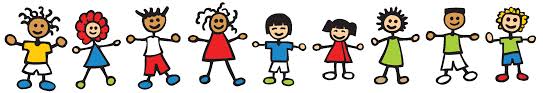 Date  __________________________________Patient #________2_____________________Symptoms/Concerns (include timeframe of symptoms when possible):  Child has been tired and lethargic for 7 days.  Parents suspect the flu due to the extreme decrease in activity and the child is achy as well as weak.   Stomach pain and diarrhea started three days ago.________________    _____________________________________________________________________________________________________________Prelimary Exam:  Child has pain only in the upper right abdominal region. _Whites of eyes are slightly yellow.___________________________________________________________________________________________Temperature__99.8___Blood Pressure__115/74___Additional Information:  The family always cooks and eats at home until recently.  Because they are moving into a new house they have been eating out the last two weeks almost every night.  Their favorite place to eat is a restaurant called Sweet Carrots.  They have a huge salad bar that the family loves since they are all vegetarian.______________________  ___________________________________________Other medications/Treatments:  Parents have treated the achy muscles and low grade fever with Tylenol.  Child has been kept home from daycare for fear of giving the possible flu to the other______ children. ________________________________________________________________________________________________________  Nurse: ______________________________________                                       Doctor:____________________________________		Mary Poppins   RN       						Dr. Seymour Payne  MD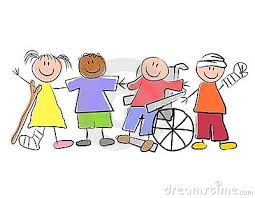 